СЛЕТ 19 МАЯ19 мая учащиеся МБОУ «Гимназия №33» приняли участие на Слете Российского движения школьников. Ребята проходили станции по разным тематикам, где было много полезной информации. А так же вступили в ряды РДШ. Волонтеры Победы помогали в организации. Старшая вожатая Замахчариева Н.Р.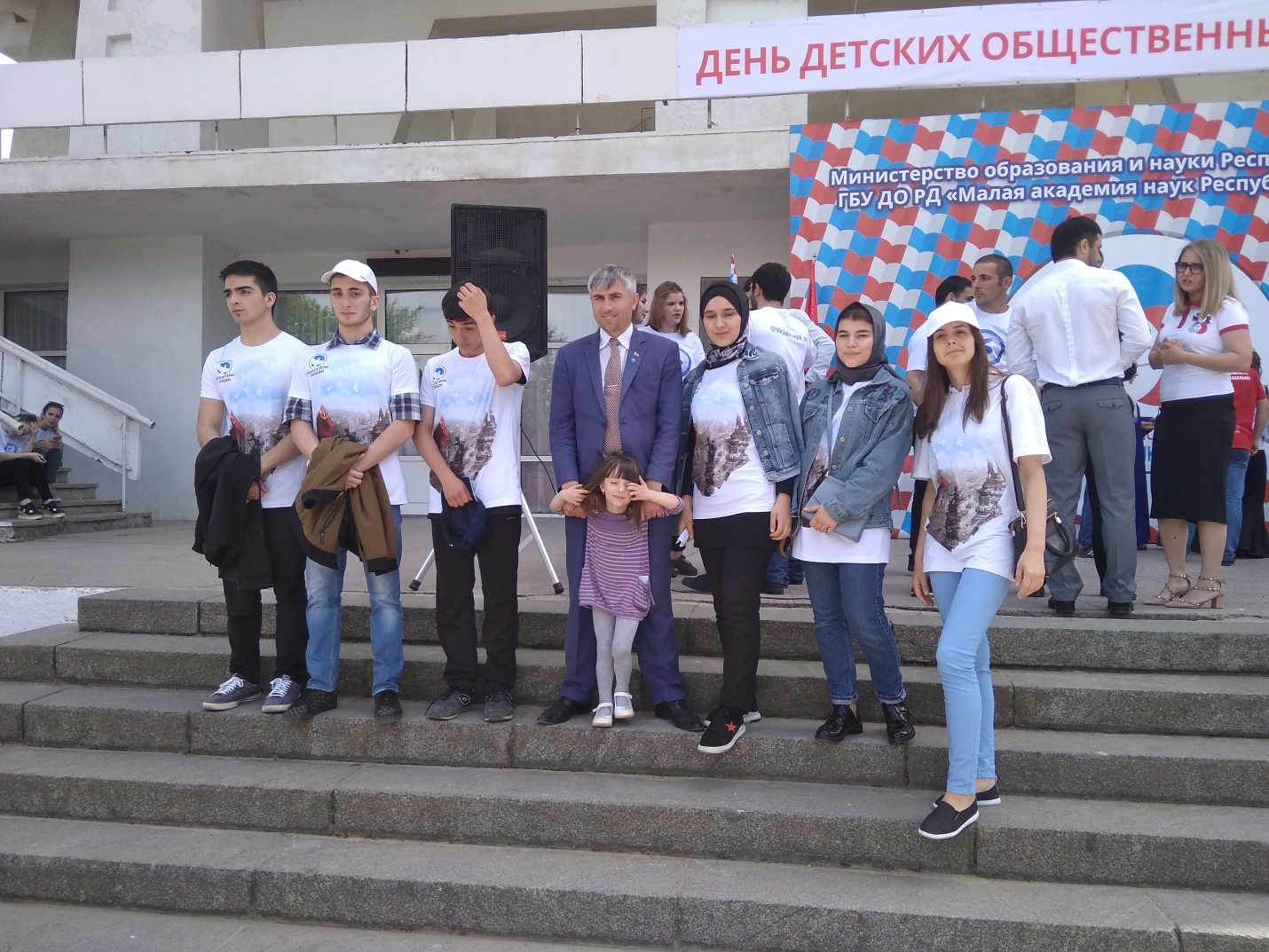 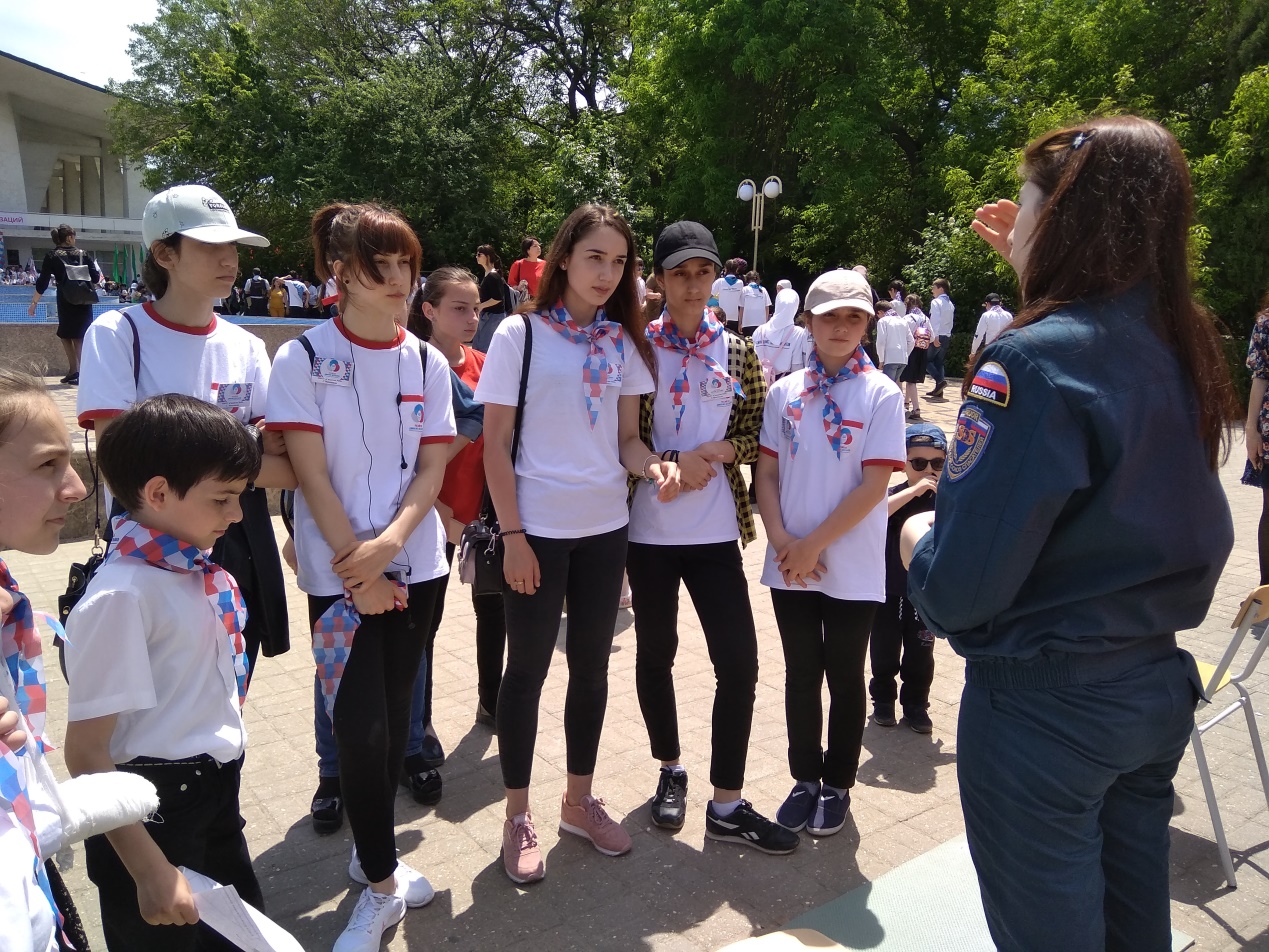 